Załącznik graficzny nr 1 – gmina Zambrów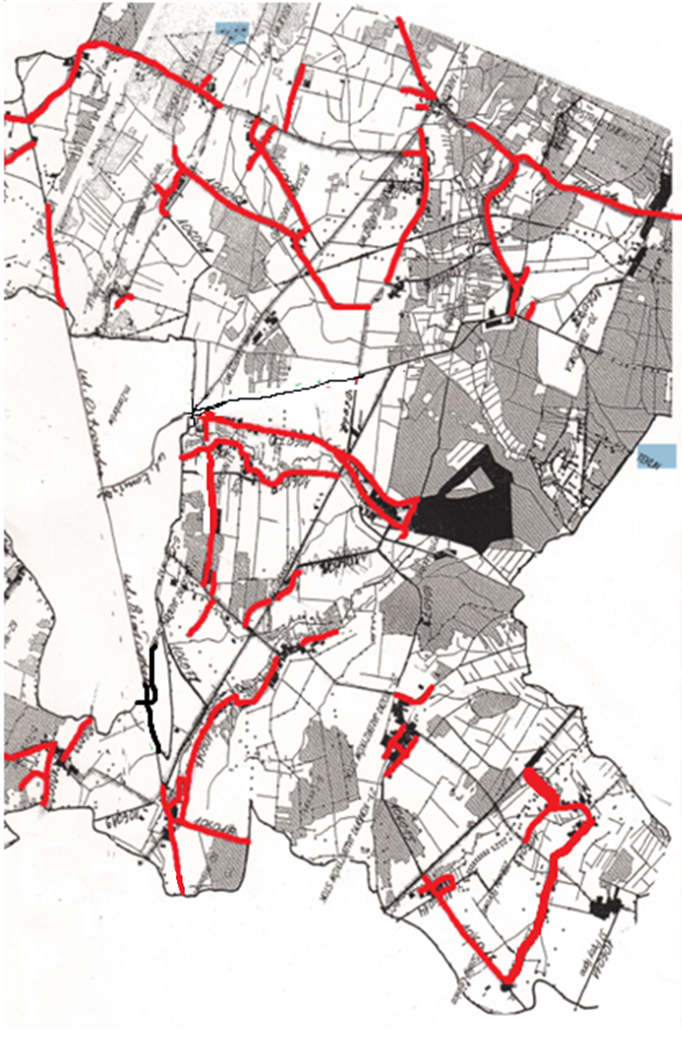 